Министерство образования и науки РФВолгоградский государственный технический университет Кафедра «Программное обеспечение автоматизированных систем»Семестровая работа по курсу «Технология программирования»по теме «Редактор диаграмм IDEF0 - Diagram Editor V2.0»Листов 332012Данный документ представляет собой документацию к программному продукту под названием «Редактор диаграмм стандарта IDEF0 – «Diagram Editor V2.0».В первой части документа приводится описание целей и задач, поставленных перед разработчиками, описывает область деятельности и объект автоматизации, требования и ограничения к проекту, уточняются детали, которых не будет реализовывать программа. Чтобы иметь представление о результате, который должен быть получен программой,  имеется диаграмма-образец, на которую ровняются программисты при описании поведения объектов рабочей области. Программистами приводится макеты интерфейса программного продукта, производится документация выбора программной технологии.Во второй части приводятся проектные решения,  достигнутые программистами. Доработанный интерфейс программы. UseCase диаграмма, диаграмма классов на концептуальном и физическом уровне. Описывается сценарий работы программы, и тестирование, производимое по этому сценарию, а так же недочёты, допущенные программистами в реализации программного кода, выявленные в ходе тестирования, которые в дальнейшем были полностью исправлены. Так же приводится фрагмент кода программы, с целью показать качество написания продукта. В завершении говорится о внедрении программы.Всего листов в документе 33, рисунков 18, таблиц 4, приложений 4.Содержание1 Цели создания проекта, основные задачи						42 Функциональные требования 								43 Нефункциональные требования 								54 Ограничения проекта										55 Проектные решения										66 Тестирование											87 Общий сценарий работы программы					     	        118 Недочёты, найденные в ходе отладки программы и их исправления   	        149 Внедрение									     	        1610 Интерфейс разработанной программы					     	        16 11 Структура сохраняемого файла							        1812 Спецификация классов								        19Приложение А. Руководство системного администратора			        21Приложение Б. Руководство пользователя					        22Приложение В. Фрагмент кода программы					        26Приложение Г. Лист исправлений по 1 релизу					        291 Цель создания проекта, основные задачи1.1 Цели разработки: Сократить время и повысить удобство разработки диаграмм IDEF0 за счет удобного интерфейса и соответствующего набора инструментов. Результатом разработки является графический редактор.1.2 ЗадачиДоработка программного продукта в соответствии с требованиями первого релиза, включая необходимые функции, нефункциональные требования, требования к инсталлятору.Реализация функций предоставленных заказчиком на второй релиз.Тестирование программного продукта.Документирование программного продукта.Внедрение программного продукта.2 Функциональные требованияГлавная функция: Построение IDEF0-диаграммы.Основные функции на второй релиз:Реализовать “Укороченные стрелки” к блокам.Реализовать отрисовку и заполнение IDEF рамки диаграммы (в соответствии со стандартом) с заполнением всей информации в рамке.Реализовать автоматическое выкладывание картинки диаграммы на сервер (в любой файлообменник) и предоставление ссылки пользователю.Реализовать множественное выделение элементов, дублирование элементов при перетаскивании с зажатой клавишей Ctrl.Добавить копирование, вырезание и вставку выделенных элементов, включая копирование-вставку между несколькими экземплярами запущенной программы.Вспомогательные функции:Масштабирование рабочей области программы3 Нефункциональные требованияПрограмма должна  поддерживать русский язык.Должен быть реализован установщик, позволяющий запуск программы на «чистой» ОС.Редактор должен работать под управлением ОС Windows XP и выше.Интерфейс программы должен состоять из тулбара, панели инструментов и рабочей области. На тулбаре должны находятся контекстные меню «Файл», «Редактирование», «Помощь». Меню «Файл»: создать диаграмму, открыть, сохранить, сохранить как, экспорт в формат .png, экспорт на файлообменник. Меню «Редактирование»: перечень всех режимов работы програмы. Меню «Помощь»: справка, информация о программе. Панель инструментов состоять из режимов работы программы: добавление блока, добавление связи, добавление укороченной стрелки, удаление, перемещение объектов, редактирования информации о рамке,  а так же масштабирование. Построение диаграммы происходит на рабочей области, которая содержит IDEF рамку.Изображение диаграммы должно загружаться на сервис «Яндекс Фотки». Чтобы отправить изображение на сервер, необходимо выбрать в меню «Файл» подменю «Экспорт на YA». После выполнения операции пользователю будет выведено сообщение с ссылкой на файл. Для управления базой изображений предоставляется профиль с логином bornpavel, и паролем 350353752.4 Ограничения проектаСтандарт IDEF0-диаграммы, чтобы придерживаться стандартаВыданное задание на второй релиз по предмету «Технология программирования», чтобы придерживаться пожеланиям заказчикаРекомендованное количество стрелок входящих в одну грань – 8, для упрощения визуального восприятия5 Проектные решения5.1 Диаграмма прецедентов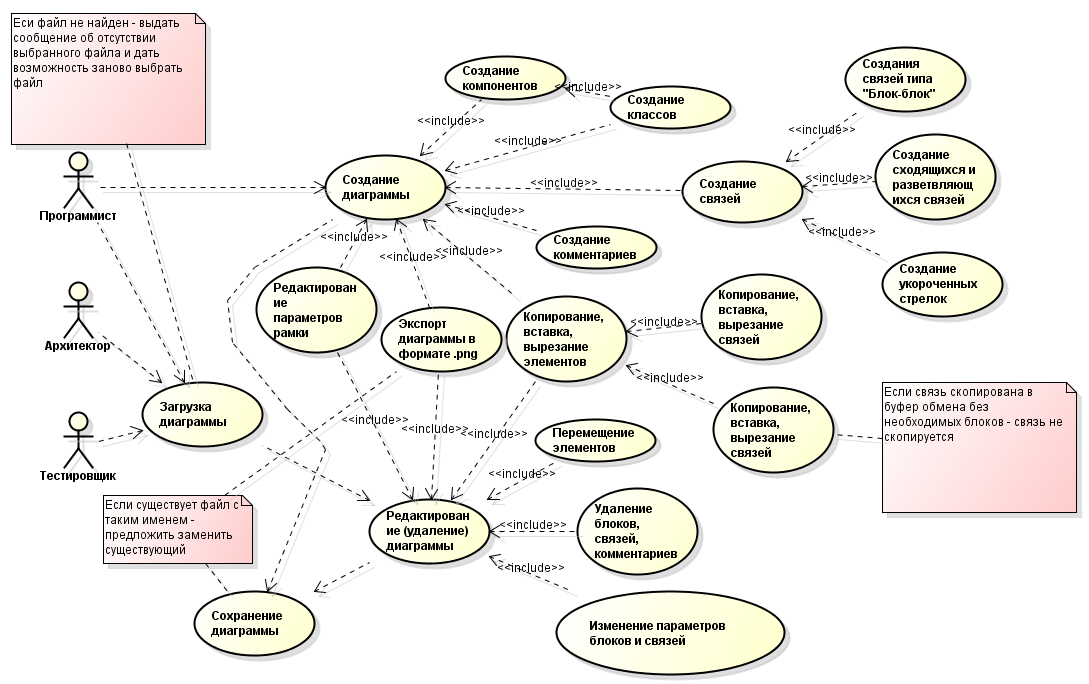 Рисунок 1. Диаграмма прецедентов для программы Diagram Editor5.2 Диаграмма классов на концептуальном уровне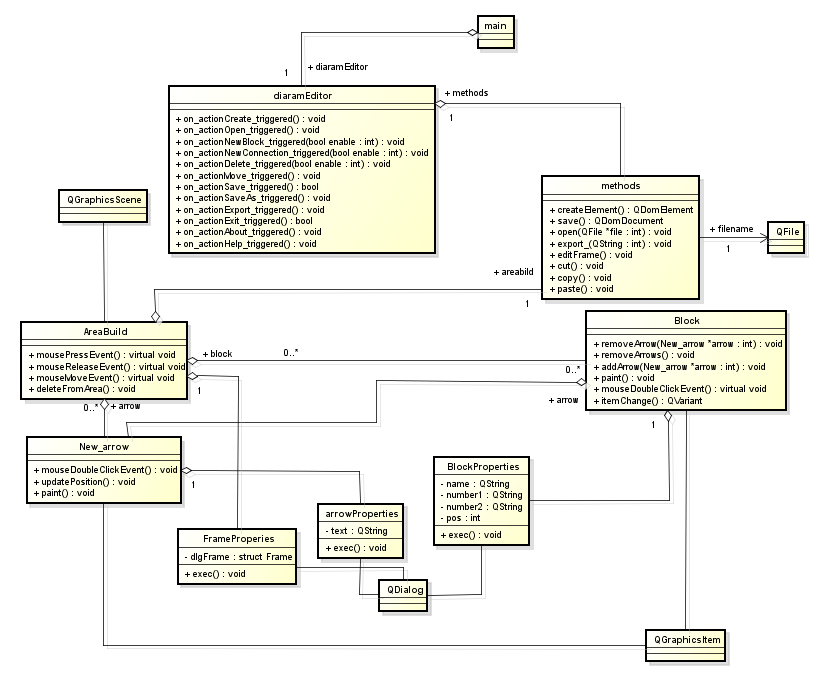 Рисунок 2. Диаграмма классов на концептуальном уровне для программы Diagram Editor5.3 Диаграмма классов на физическом уровне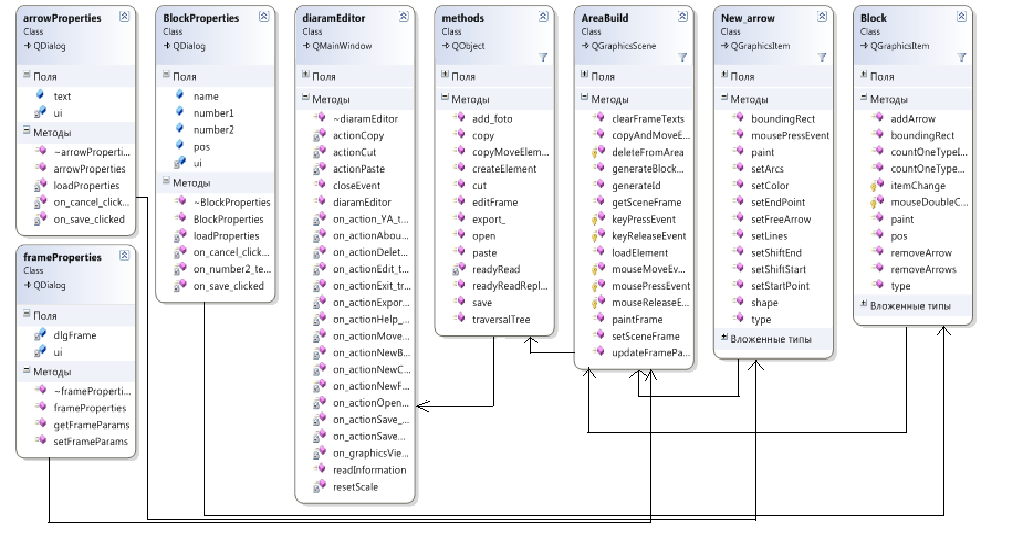 Рисунок 3. Диаграмма классов на физическом уровне для программы Diagram Editor6 ТестированиеТаблица 1. Тестирование программы Diagram Editor7 Общий сценарий работы программыПри запуске программы сцена и панель инструментов недоступны. Выбор в меню пункта «Создать диаграмму» делает доступными пустую сцену и панель инструментов.По выбору пункта меню “Открыть...” программа выдаст сообщение с предложением сохранить диаграмму в новый файл(если имя не задано) или в уже имеющийся. Иначе программа вызывает диалог для выбора имени файла, после чего загружает выбранную диаграмму в редактор и делает доступными сцену и панель инструментов. Если файла не существует или его структура не соответствует виду открываемого файла, программа выдаст соответствующее предупреждение и вернется в исходное состояниеПо выбору пункта меню “Сохранить” программа либо сохраняет диаграмму в старый файл(если диаграмма уже редактировалась), либо вызывает диалог выбора имени файла сохранения(если диаграмма новая). По выбору пункта меню «Сохранить как» вызывается диалог для выбора имени сохраняемого файла. Сохранение производится в файл формата *xml. По выбору пункта меня «Экспорт в .png» вызывается диалоговое окно, предлагающее задать имя файла, и по нажатию на кнопку «Сохранить» создает изображение области диаграммы в формате .png.При создании новой диаграммы пользователю предлагается ввести параметры рамки. В самой программе предусмотрено добавление\перемещение\удаление ICOM-блока, добавление\изменение\удаление аннотации к блоку, добавление\удаление связи между пустой точкой и блоком, пустой точкой и связью (вариант сходящейся стрелки),  блоком и блоком, блоком и пустой точкой, блоком и связью(вариант сходящейся стрелки),  связью и пустой точкой\блоком\связью(вариант расходящейся стрелки). Предусмотрено создание\редактирование\удаление аннотации к стрелке.Для создания блока необходимо выбрать на панели инструментов “Блок” и кликнуть левой клавишей мыши на область сцены.Для создания связи необходимо выбрать на панели инструментов “Связь” и соединить, не отпуская левую кнопку мыши, два нужных объекта.Для создания укороченной стрелки необходимо выбрать инструмент «Укороченная стрелка» и кликнуть ЛКМ на блоке в одну из областей, в зависимости от необходимого типа укороченной стрелкиДля добавления\удаления\редактирования нотаций к блоку или к связи двойным щелчком левой кнопкой мыши вызывается диалоговое окно для редактирования нотаций.При добавлении нотации к блоку длиной более 30 символов в строку и более 4 строк, нотация выводится в виде следующего текста «текст с длиной строки в 30 символов и с количеством строк более 4…»; при наведении на блок с такой нотацией всплывает подсказка с полным текстом. Можно также вводить номер блока в иерархии. Блок не будет добавлен на сцену, пока поля «Описание» и «Порядковый номер» не будут заполненыПри добавлении нотации к связи длиной более 10 символов в начале стрелки выводится текст вида «Начало текста…»; при наведении на связь с такой нотацией всплывает подсказка с полным текстом.При добавлении нотации к разветвляющейся связи нотация добавляется также ко всем связям, имеющим с данной одно началоДля перемещения блока необходимо навести мышь на нужный блок и перетащить в нужную область, удерживая левую кнопку мыши.При перемещении блока за пределы сцены он возвращается на прежнее положениеДля удаления элементов  необходимо выбрать на панели инструментов “Удалить элемент” и кликнуть на удаляемый элемент.При удалении блока удаляются также все ассоциированные с ним связиВыделить объекты на сцене можно 2 способами: заключив в резиновую рамку или по клику ЛКМ. С выделенными элементами (в том числе и с множеством выделенных элементов) можно производить следующие действия:дублирование с зажатой клавишей Ctrl;копирование, вырезание и вставка (в том числе и между двумя экземплярами программы);Если при копировании связь выделена без необходимых ей блоков – копирование связи не происходит Перед выходом программа, если была изменена текущая диаграмма, выдаст сообщение с предложением сохранить диаграмму – в новый файл (если имя не задано) или в уже имеющийся.8 Недочёты, найденные в ходе отладки программы и их исправленияТаблица 2. Ведомость дефектовНайденная тестировщиком ошибка с подробным описанием отсылалась разработчику, занимающимся написанием функции, в ходе выполнения которой была обнаружена ошибка. После устранения ошибки программа отправлялась на повторное тестирование.9 ВнедрениеДля реализации программного продукта предусмотрен инсталлятор, копирующий на компьютер все необходимые для работы программы компоненты.Подготовка презентации на prezi.com.10 Интерфейс разработанной программыИнтерфейс спроектирован согласно нефункциональным требованиям, соответствующие элементы отображены и подписаны на скриншотах: 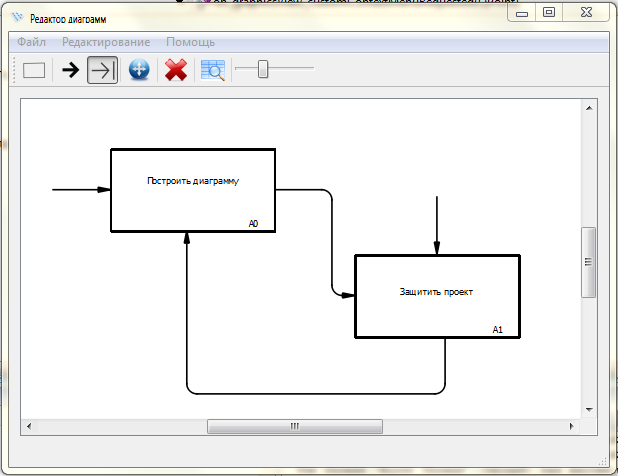 Рисунок 4. Интерфейс главного окна программы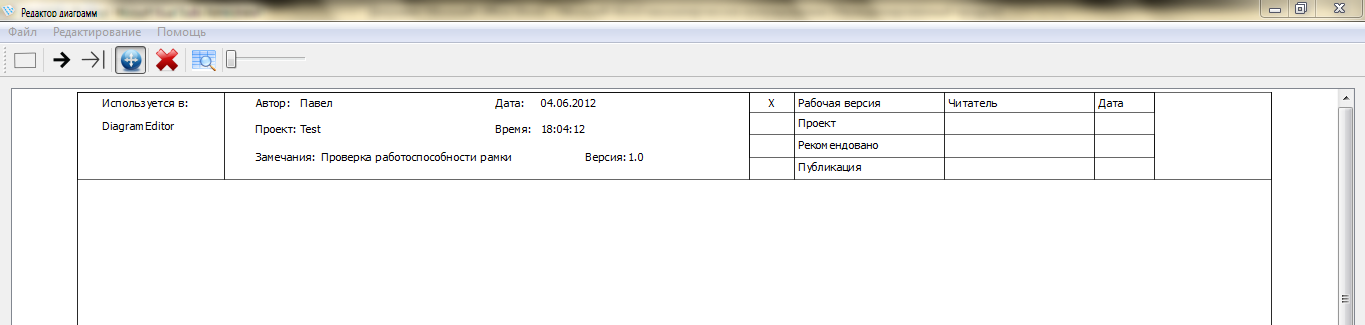 Рисунок 5. Часть экранной формы главного окна с рамкой IDEF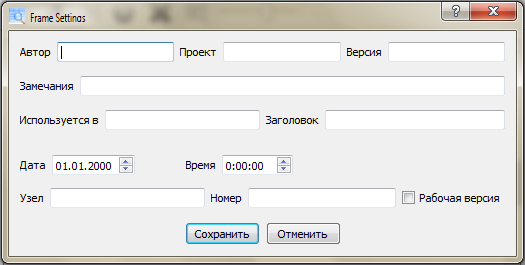 Рисунок 6. Форма для заполнения полей рамки IDEF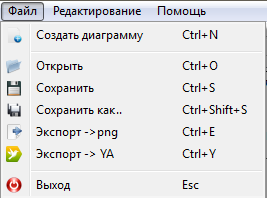 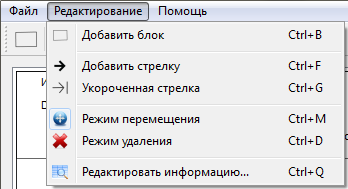 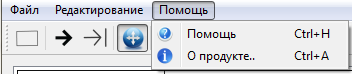 Рисунок 7. Экранные формы меню «Файл», «Редактирование» и  «Помощь»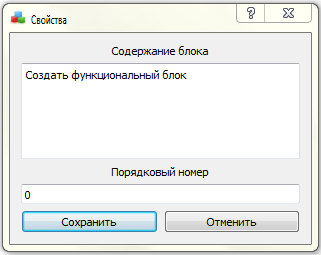 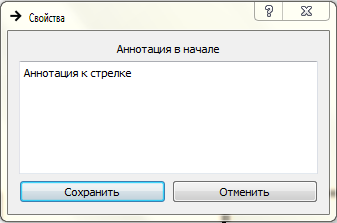 Рисунок 8. Экранные формы окон, вызываемых при редактировании блока и добавлении аннотации к стрелке11 Структура сохраняемого файлаВходные данные:  имеющиеся на сцене блоки, связи, укороченные стрелки и формулярВыходные данные:  XML-документ со следующей структурой:<!DOCTYPE diagram><diagram> <Block>  <id>			</id>  <name>		</name>  <number>		</number>  <PosX>		</PosX>  <PosY>		</PosY>  <needless>		</needless> </Block> <Block>… </Block><Arrow>  <startItem>		</startItem>  <endItem>		          </endItem>  <startPosX>		</startPosX>  <startPosY>		</startPosY>  <endPosX>		</endPosX>  <endPosY>		</endPosY>  <inputType>		</inputType>  <outputType>		</outputType>  <annotation>		</annotation>  <annotAtStart>	</annotAtStart>  <isFlying>		</isFlying> </Arrow><Arrow>…</Arrow> <Frame>  <author>	</author>  <project>	</project>  <date>	</date>  <time>	</time>  <version>	</version>  <comments>	</comments>  <usingAt>	</usingAt>  <node>	</node>  <name>	</name>  <number>	</number>  <isWorking>	</isWorking> </Frame></diagram>12 Спецификация классовТаблица 3. Спецификация классов в программе Diagram EditorПриложение А. Руководство системного администратора1) Общие сведения о программеПрограмма предназначена для построения  IDEF0-диаграмм. Программа представляет собой графический редактор для создания диаграмм по стандарту IDEF0Для успешной работы программы необходим компьютер минимальнойконфигурации:- процессор Intel Pentium 4 2,5 ГГц;- 512 Mb Ram;- операционная система Windows XP.Помимо этого на компьютере должны быть установлены необходимые библиотеки C Run-Time.2) Настройка программыДля установки программы нужно запустить инсталлятор и проследовать его инструкциям. Инсталлятор помимо самой программы устанавливает пакет Visual C++ Redistributable Package. Если пакет не установился, то необходимо сделать это вручную. Для этого необходимо скачать Visual C++ Redistributable Package 2008 с сайта http://www.microsoft.com  и установить его на компьютер, после чего программа будет готова к работе.3) Проверка программыДля проверки работоспособности программы можно открыть один из имеющихся в ней примеров и начать с ним работать4) Дополнительные возможностиВ качестве дополнительных возможностей возможно перемещение тулбара и изменение масштаба текущей диаграммы5) Сообщения системному администраторуПри выполнении работы программа выдает сообщения только пользователю в момент конфликтов имен сохраняемых и загружаемых файловПриложение Б. Руководство пользователя1) При запуске программы сцена и панель инструментов недоступны. Чтобы она активизировалась, нужно создать или открыть диаграмму, выбрав нужный пункт меню «Файл»: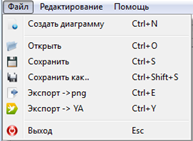 Рисунок 9. Меню «Файл»Для того, чтобы открыть существующую диаграмму, нужно в открывшемся окне диалога выбрать имя файла диаграммы: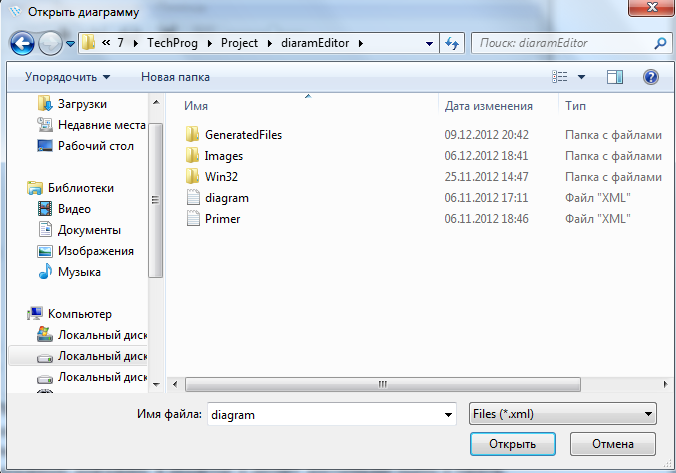 Рисунок 10. Диалог выбора файла для открытия диаграммыЧтобы создать новый блок, необходимо выбрать нужный инструмент и нажать на месте сцены, куда необходимо поставить новый блок. При этом создается диалоговое окно для ввода нотации и номера блока(номер генерируется, исходя из текущего максимального номера блока на сцене, возможно его изменение; кнопка «Сохранить» в диалоге недоступна до тех пор, пока не введена нотация):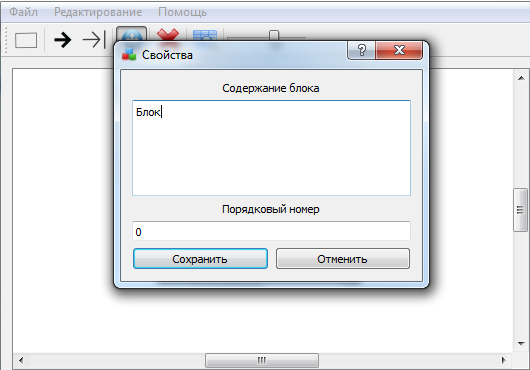 Рисунок 11. Редактирование свойств блокаЧтобы создать новую связь, необходимо выбрать нужный инструмент, нажать ЛКМ на блоке или стрелке, от которой необходимо провести связь, подвести мышь к блоку или стрелке, к которой необходимо провести связь, и отпустить ЛКМ: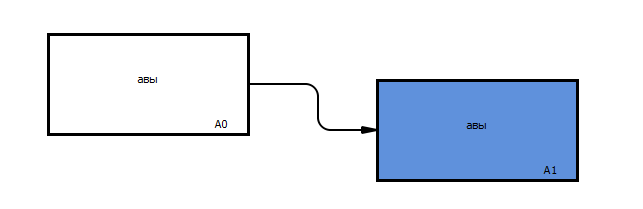 Рисунок 12. Два блока соединены связью Чтобы создать новую укороченную стрелку, необходимо выбрать нужный инструмент, нажать ЛКМ на блоке на область, в зависимости от которой построится свой тип укороченной стрелки: вход, управление, механизм, выход: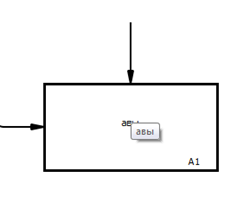 Рисунок 13. Добавление укороченной стрелкиЧтобы удалить элемент, необходимо выбрать нужный инструмент и щелкнуть ЛКМ на удаляемом элементе; при этом щелчок ЛКМ на корне разветвляющихся стрелок или на конце сходящихся удалит все разветвляющиеся\сходящиеся стрелки одного типа из этого блока Чтобы выделить элементы, необходимо зажать ЛКМ в свободном месте сцены и заключить нужные объекты в рамку. Причем выделенные элементы меняются: блок меняет цвет, связь выделяется маркерами: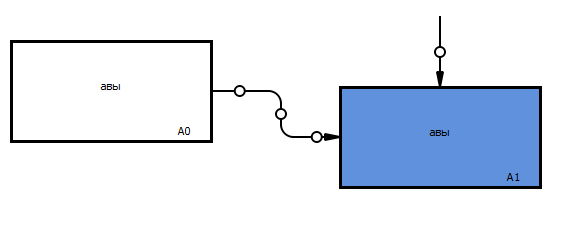 Рисунок 14. Выделение элементов Чтобы переместить выделенные элементы, нужно в режиме перемещения зажать ЛКМ и перетащить нужные элементыЧтобы изменить масштаб сцены, необходимо передвигать слайдер в панели инструментов до достижения нужного масштабаЧтобы редактировать параметры рамки диаграммы, необходимо выбрать нужный инструмент; при этом появится диалоговое окно для редактирования всех параметров рамкиЧтобы скопировать или вырезать элемент или группу элементов, необходимо их выделить и нажать ПКМ на одном из выделенных блоков; при этом появляется контекстное меню, из которого нужно выбрать нужное действие: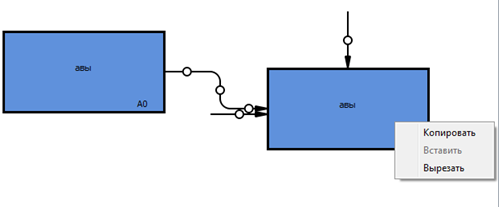 Рисунок 15. Копирование, вырезание, вставка объектовЧтобы вставить элементы из буфера обмена, нужно щелкнуть ПКМ на области сцены и выбрать необходимый пункт из контекстного меню. Если в буфере обмена ничего нет, пункт «Вставить» будет недоступен. Чтобы изменить нотацию связи или параметры блока, необходимо дважды щелкнуть ЛКМ по редактируемому элементу и ввести нужные значенияЧтобы сохранить открытый документ, необходимо выбрать в меню «Файл» пункт «Сохранить»Чтобы сохранить новый документ, необходимо выбрать в меню меню «Файл» пункт «Сохранить» или «Сохранить как..». При этом появится диалог для выбора или ввода имени сохраняемого файла: 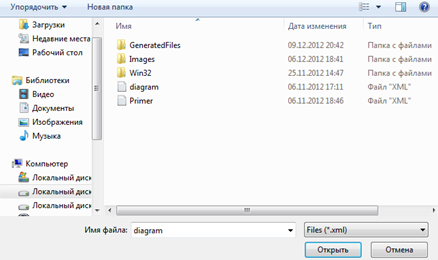 Рисунок 16. Сохранение диаграммыЧтобы экспортировать диаграмму в формате .png, необходимо выбрать нужный инструмент в меню «Файл»Чтобы экспортировать диаграмму на файлообменник, необходимо выбрать нужный инструмент в меню «Файл»Приложение В. Фрагмент кода программыКласс block, файл block.cppBlock::Block(int num) { 	 needless=false;	 id=0;	 number2.setNum(num);	 BlockProperties properties;	 properties.name=name;	 properties.number2=number2;	 if(properties.exec()==1)	 {		 name="";		 //number2="";		 name=properties.name;		 number2=properties.number2;	 }	 else		needless=true;	 setCursor(Qt::OpenHandCursor);	 //setAcceptedMouseButtons(Qt::LeftButton);	 setFlag(QGraphicsItem::ItemIsMovable, true);     setFlag(QGraphicsItem::ItemIsSelectable, true);	 setFlag(QGraphicsItem::ItemSendsGeometryChanges, true); }//Конструктор при загрузкеBlock::Block(int id_,QString &name_,QString &number2_,int posX_,int posY_,bool needless_){	id=id_;	name=name_;	number2=number2_;	posX=posX_;	posY=posY_;	needless=needless_;	setCursor(Qt::OpenHandCursor);	//setAcceptedMouseButtons(Qt::LeftButton);	setFlag(QGraphicsItem::ItemIsMovable, true);    setFlag(QGraphicsItem::ItemIsSelectable, true);    setFlag(QGraphicsItem::ItemSendsGeometryChanges, true);} QRectF Block::boundingRect() const {     return QRectF(0,0,200, 100); } void Block::paint(QPainter *painter, const QStyleOptionGraphicsItem *option, QWidget *widget) {     Q_UNUSED(option);     Q_UNUSED(widget);	 setToolTip(name);	 if(!isSelected())		painter->setBrush(QBrush(Qt::white,Qt::SolidPattern));	 else	 {		QColor color;		color.setNamedColor("#5F91DC");		painter->setBrush(QBrush(color,Qt::SolidPattern));	 }	 QRectF rect(0,0,200,100);	 painter->drawRect(rect);	 painter->setPen(QPen(Qt::black,3,Qt::SolidLine,Qt::SquareCap,Qt::RoundJoin));	 painter->drawRect(0,0,200,100);	 if(name.size()>120)	 {		 QString tmp=name;		 tmp.replace(120,tmp.size()-120,"...");		 painter->drawText(QRectF(10,10,180,70),Qt::AlignCenter,tmp);	 }	 else		painter->drawText(QRectF(10,10,180,70),Qt::AlignCenter,name);	 painter->drawText(QRectF(145,85,58,10),Qt::AlignCenter,"A"+number2); }//Вызов диалога для изменения параметров void Block::mouseDoubleClickEvent(QGraphicsSceneMouseEvent *mouseEvent) {	 BlockProperties properties;	 properties.name=name;	 properties.number2=number2;	 properties.exec();	 name=properties.name;	 number2=properties.number2; }//Удаление стрелки из внутреннего контейнера блокаvoid Block::removeArrow(New_arrow *arrow) {     int index = arrows.indexOf(arrow);     if (index != -1)         arrows.removeAt(index); }//Удаление всех ассоциированных стрелок void Block::removeArrows() {     foreach (New_arrow *arrow, arrows) {          if(arrow->outputType!=New_arrow::freeOut)	 arrow->getStartItem()->removeArrow(arrow);	 if(arrow->inputType!=New_arrow::freeIn && arrow->getStartItem()!=arrow->getEndItem())	 arrow->getEndItem()->removeArrow(arrow);         scene()->removeItem(arrow);         delete arrow;     } }//Добавление новой стрелки void Block::addArrow(New_arrow *arrow) {     arrows.append(arrow); }//Обновление стрелок при перемещении блока QVariant Block::itemChange(GraphicsItemChange change, const QVariant &value){	if (change == QGraphicsItem::ItemPositionChange || AreaBuild::posChanged == true)	{        foreach (New_arrow *arrow, arrows) {				arrow->updatePosition(arrow->isSelected());        }		diaramEditor::isChange=true;    }    return value;}//Текущая позиция блокаQPoint Block::pos() {	 QPoint point;	 point.setX(QGraphicsItem::pos().x()+100);	 point.setY(QGraphicsItem::pos().y()+50);	 return point; }//Возвращает позицию для новой стрелкиint Block::countOneTypeInArrows(DWORD type){	int j=0;	QVector <int> tmp; //матрица пустых позиций, доступных для помещения новой стрелки		//j=arrows.length();		 foreach (New_arrow *arrow, arrows) {			 tmp.insert(j,0);			 foreach (New_arrow *arrow, arrows) {				if (arrow->inputType==type)				{					//если позиция уже занята - отмечаем это					if(arrow->getShiftEnd()==j){						tmp.insert(j,1);					}				}			 }			 //если после проверки всего массива позиция осталась незанятой - возвращаем ее			 if(tmp[j]==0)				return j;				 j++;						 }		//все позиции заняты - занимаем новую		return arrows.length();}//Возвращает позицию для новой стрелкиint Block::countOneTypeOutArrows(DWORD type){		int j=0;	QVector <int> tmp; //матрица пустых позиций, доступных для помещения новой стрелки			 foreach (New_arrow *arrow, arrows) {			 tmp.insert(j,0);			 foreach (New_arrow *arrow, arrows) {				if (arrow->outputType==type)				{					//если позиция уже занята - отмечаем это					if(arrow->getShiftStart()==j){						tmp.insert(j,1);					}				}			 }			 //если после проверки всего массива позиция осталась незанятой - возвращаем ее			 if(tmp[j]==0)				return j;				 j++;						 }		//все позиции заняты - занимаем новую	return arrows.length();}Block::~Block(){}Приложение Г. Лист исправлений по первому релизуТаблица 4. Лист исправлений по первому релизу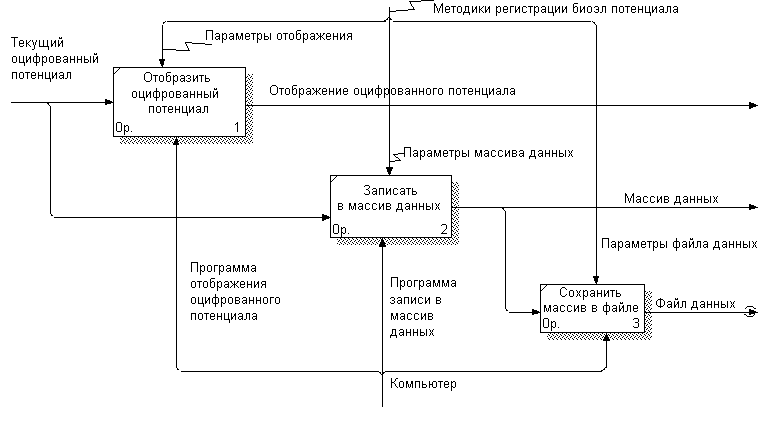 Рисунок 17. Пример диаграммы, которую не будет строить программа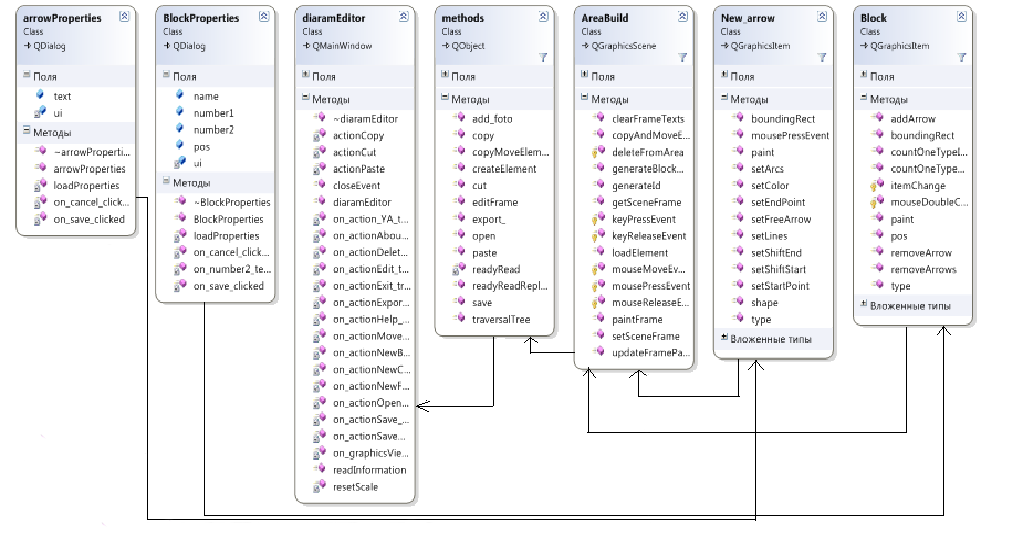 Рисунок 18. Физическая диаграмма классовНаучный руководитель:доц. каф. ПОАС______Жукова И.Г.ас.каф. ПОАС________Ужва А.Ю.«_____»___________________2012Нормоконтролёр:доц. каф. ПОАС_____Жукова И.Г. ас. каф. ПОАС_______Ужва А.Ю.«_____»___________________2012Исполнители:студенты группы ИВТ-461_________________Етеревский Г.П.____________________Климов Н.В._________________Щербаков П.Д.«_____»____________________2012№Краткое ОписаниеОжидаемое поведение программыВходВыходСтатус1Перемещение функционального блока за рабочую областьБлок и связи, соединённые с блоками, остаются в пределах рабочей областиВыбрать блок со связями, перетащить его за рабочую областьБлок и связи возвращается в рабочую область, стрелки не выходят на IDEF рамкуРаботает2Тестирование укороченных стрелокУкороченная стрелка добавляется, не выходит за грани блока, корректно загружается при открытии диаграммы, корректно копируетсяПостроить блок, выбрать режим построения укороченных стрелок, кликнуть на грань где хотим построить укороченную стрелкуСтрелки строятся, не выходят за пределы грани, при копировании и открытии диаграммы остаются на своих позицияхРаботает3Отрисовка и заполнение IDEF рамкиПосле создания новой диаграммы открывается окно, в котором можно заполнить поля рамки. Нажав «ОК» , сверху и снизу рабочей области отображается рамка с введённым в окно параметрами, которые можно редактировать по нажатию кнопки в тулбареСоздать диаграмму, заполнить необходимые поля, нажать «ОК»На рабочей области отображается IDEF рамка с введёнными значениями, которые можно редактировать по нажатию кнопки в тулбареРаботает4Выкладывание картинки на файлообменникПосле выбора действия «Экспорт на YA» делается скриншот рабочей области и отправляется на «Яндекс Фотки», после чего возвращается ссылка на загруженное изображениеВыбрать действие «Экспорт на YA»Отправка изображения на «Яндекс фотки», возвращение ссылки на файлРаботает5Множественное выделение объектовПосле выделения объекта резинкой или левой кнопкой мыши блок окрашивается в синий цвет, на связях появляются индикаторы, выбранные элементы можно перемещать Клик левой кнопкой мыши или растягивание резинкиВыделенные объекты можно перемещать по рабочей области группой, блоки окрашены в синий цвет, на связях имеются индикаторыРаботает6Дублирование элементов с зажатой клавишей CTRLВыделенные объекты дублируютсяВыделение объектов, нажатие клавиши CTRL, перетаскивание мышкойОбразовались копии выделенных объектовРаботает7Копирование и вставка элементов в одной программеВыделенный объект копируется в буфер и вставится на рабочую областьВыделить объект, клик левой кнопкой мыши, выбор действия  копировать, затем вставитьВыделенный элемент скопирован, а затем вставлен в новую позицию на рабочей областиРаботает8Вырезание и вставка элементов в одной программеВыделенный объект копируется в буфер, при этом удаляется с рабочей области и вставляется в новую позициюВыделить объект, клик левой кнопкой мыши, выбор действия  вырезать, затем вставитьВыделенный элемент удалён с рабочей области и вставлен в новой позицииРаботает9Копирование, вырезание и вставка между несколькими экземплярами программыВыделенные объекты копируются в буфер (в случае вырезания удаляется с рабочей области), при открытии нового экземпляра программы возможно провести операцию вставки этих данныхВыделить элементы, выбрать действие, открыть новый экземпляр программы, вставить данныеДанные скопированы (вырезаны) из одной программы и вставлены в другой экземпляр программыРаботает№Краткая формулировкаЧто ожидалосьКак была найденаСкриншотРешение проблемы1Выход стрелки за рабочую область и на область рамкиБлоки и стрелки останутся в пределах рабочей областиНа рабочей области создаём два блока, соединяем связями вход-выход, перетаскиваем блоки к краю рабочей области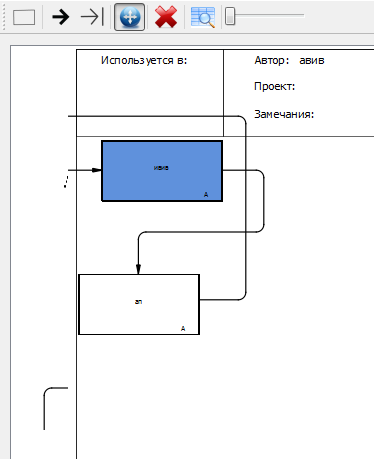 Улучшен алгоритм контроля выхода элементов за пределы рабочей области2Дублирование выделенных элементов при перетаскивании с зажатой клавишей CTRLДва блока скопируются связанными между собой связьюДва блока, соединённых связью. Выделяем оба, зажимаем CTRL, перетаскиваем в новую область – блоки скопированы, связь нет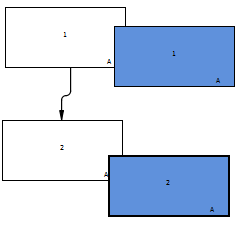 Улучшен алгоритм копирования3Укороченные стрелки при большом количестве выходят за грань блокаУкороченные стрелки остаются в пределах грани блокаДобалено несколько укороченных стрелкок в боковую грань 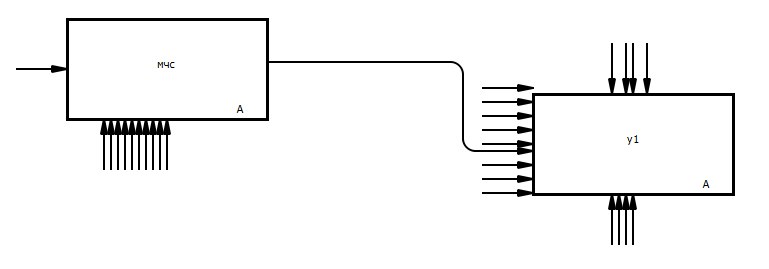 Установка контроля количества стрелок для каждой грани4Сохранение нецелых координат блока и стрелки, некорректная обработка при загрузкеЗагрузка элементов с теми координатами, с которыми они были сохраненыПосле загрузки диаграммы элементы находились не на своих местах-Использование в программе только целых координат5При маленьком масштабе блок можно поставить за рабочую областьРазмещение блока за сценой невозможноПри минимальном масштабе был перенесён блок за рабочую область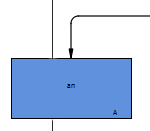 Установлен контроль координат добавляемого блока, увеличен минимальный масштаб6При копировании стрелки только с одним из ее блоков без второго программа вылетает при вставкеСтрелка без связанных с ней блоков копироваться не должнаДва блока соединены связью, выделяем один блок и стрелку, копируем и затем вставляем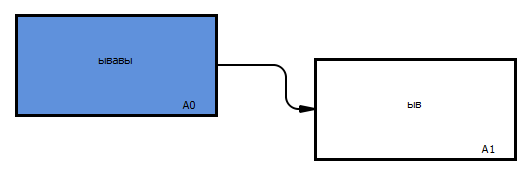 Установлен контроль на наличие всех необходимых для стрелки блоковНазвание класса:Опсиание:arrowPropertiesДиалоговое окно  о программе, используется для редактирования нотации к связиblockPropertiesДиалоговое окно  о программе, используется для редактирования нотации и номера ICOM-блокаframePropertiesДиалоговое окно  о программе, используется для редактирования полей формуляраdiagrammEditorГлавный класс программы. Содержит главное окно и задает поведение всех инструментовmethodsВспомогательный класс. Содержит методы, вызываемые из класса diagramEditor для работы с файлам и файлообменникомareabuildСцена программы. Содержит параметры рамки, текущие выбранные элементы, идентификаторы элементовblockКласс ICOM-блока. Содержит id, нотацию, номер и контейнер стрелок, ассоциированных с блокомnew_arrowКласс связи. Содержит ассоциированные стрелкой блоки, тип связи.mainКласс для инициализации главного окна программы№КомментарийИсправление1Документация должна быть оформлена по ЕСПД + исправить титульный листИсправления: В тексте не присутствует выделение жирным шрифтом, после номера пункта не ставится точка.
Титульный лист см. дополнение 12Исправить п.1.1 – «за счёт..»; формулировки «интуитивно понятный интерфейс, типовые ошибки»Сократить время и повысить удобство разработки диаграмм IDEF0 за счет удобного интерфейса и соответствующего набора инструментов. Результатом разработки является графический редактор.3П.2.2 неверно - исправитьОбъект проектирования4П ? Объект проектирования? Состав? Структура?Объектом проектирования является IDEF0-диаграмма. Построение производится в соответствии заданию, выданному заказчиком.
Основные элементы, которые должны быть реализованы в проекте:функциональные блоки и переходы между ними. Переходы (стрелки) должны быть проаннотированы; должны быть реализованы разветвляющиеся и объединяющиеся стрелки. 5В п. 3 исправить функциональную структуру программы, используя понятие FF=(D,G,H)Реализовать нижний и боковой скроллы чтобы просматривать всю область отображения диаграммыРеализовать диалог, отслеживающий выход из программы с проверкой наличия изменений в текущей диаграммеНаличие справочной информации.Реализовать экспорт диаграммы в формат .pngОбъекты диаграммы не должны выходить за поля области отображения.6В П.4 везде должны быть формулировки «должна быть»Программа должна быть русскоязычной;Программа должна стабильно работать, не вызывая каких-либо ошибок, приводящих к нарушению функционирования или завершению программы;Должна быть предусмотрена реакция на перетаскивание отдельных блоков, включающая перестроение ассоциированных с этим элементом связей.Для выделения связей должна быть предусмотрена активная область не менее 7px шириной, а не только область самой стрелки.Должен быть реализован установщик, позволяющий запуск программы на «чистой» ОС.Редактор должен работать под управлением ОС Windows XP и
выше7Ограничение … могут быть представлены в виде (D,G,H)= FF.
Ограничения должны быть обоснованы, т.е. отвечать на вопрос «почему?»Стандарт IDEF0-диаграммы, чтобы придерживаться стандартаВыданное задание по предмету «Технология программирования», чтобы придерживаться пожеланиям заказчикаОграничения на программный продукт…  для упрощения визуального восприятия8Рисунки должны быть подписаныВсе рисунки и таблицы в тексте пронумерованы и подписаны9На диаграмме, которая не может быть построена, какие элементы не могут быть построены? Показать на диаграммеСм. Рис.17 
1 – Выносная аннотация2 – Стрелки, помещённые в «туннель»10Макет интерфейса построен в соответствии с нашими требованиями, где они описаны? Интерфейс программы должен состоять из тулбара, панели инструментов и рабочей области. На тулбаре должны находятся контекстные меню «Файл», «Редактирование», «Помощь». Меню «Файл»: создать диаграмму, открыть, сохранить, сохранить как, экспорт в формат .png. Меню «Редактирование»: перечень всех режимов работы програмы. Меню «Помощь»: справка, информация о программе. Панель инструментов состоять из режимов работы программы: добавление блока, добавление связи, добавление укороченной стрелки, удаление, перемещение объектов, редактирования информации о рамке,  а так же масштабирование.11Раздел 8.2 Добавить объектную модель, добавить физическую диаграмму  классов + спецификацию классов в виде тастп????Физическая диаграмма классов см. рис 1812Раздел 9 Отсутсвуют  «ожидания поведения программыДобавить колонку «ожидание поведения программы»13П 11Таблица ведомости дефектов. До вставить полный отчёт 1-2 шт.Таблица состоит из полей: №, Краткая формулировка, Что ожидалось, Как была найдена, Скриншот, Решение проблемы 14П 13 Разработанный интерфейс программы соответсвует заявленным действиям? Добавить диаграмму на область, интерфейс соответствует требованиям (см. пункт 10)15Комментарии. Оформленный код. Спецификация классов. Учтено на второй релиз